Revised draft agendaprepared by the Office of the UnionDisclaimer:  this document does not represent UPOV policies or guidance	Opening of the Session	Adoption of the agenda (document TWF/51/1 Rev.)	Short reports on developments in plant variety protection (a)	Reports from members and observers (document TWF/51/3 Prov.)(b)	Report on developments within UPOV (document TWF/51/2)	Molecular Techniques (a)	Developments in UPOV (document TWP/4/7)(b)	Presentation on the use of molecular techniques in DUS examination (presentations invited from members of the Union)	TGP and INF series documents (documents TWP/4/1 and TWF/51/9)TGP/8: Trial Design and Techniques Used in the Examination of Distinctness, Uniformity and StabilityData Processing for the production of Variety Descriptions for measured quantitative characteristics (document TWP/4/10)The combined over years uniformity criterion (COYU) (document TWP/4/11)	Variety denominations (document TWP/4/6)	Information and databasesUPOV information databases (document TWP/4/4)- Plavarlis project - UPOV codes (document TWF/51/8)(b)	Variety description databases (document TWP/4/2)(c)	Exchange and use of software and equipment (document TWP/4/5)(d)	UPOV PRISMA (document TWP/4/3)	Experiences with new types and species (oral reports invited)	Access to plant material for the purpose of management of variety collections and DUS examination (document TWF/51/6)	DUS examination of mutant varieties of apple (document TWF/51/7)	Relevant matters for DUS examination in the fruit sector (document TWF/51/5) 	Guidance for drafters of Test Guidelines (document TWP/4/8)	Discussion on draft Test Guidelines (Subgroups)Apple (fruit varieties) (Revision) (Malus domestica Borkh.) (document TG/14/10(proj.3)) *Apricot (Prunus armeniaca L.) (Revision) (document TG/70/5(proj.4)) Argania (Argania spinosa (L.) Skeels) (document TG/ARGAN(proj.5)) Grapevine (Vitis L.) (Revision) (document TG/50/10(proj.3))Goji (Lycium L.) (TG/LYCIU_BAR(proj.1))Guava (Psidium guajava L.) (Revision) (document TG/110/4(proj.1)) Hazelnut (Corylus americana Marshall) (Revision) (document TG/71/4(proj.1)) Mulberry (Morus L.) (Document TG/MORUS(proj.2))*Physic Nut (Jatropha curcas L.) (document TG/JATRO_CUR (proj.3)) *Pistachio (Pistacia L.) (document TG/PISTA(proj.4)) Seabuckthorn (Hippophae rhamnoides L.) (Partial revision: Ad. 21) (documents TG/240/1 and TWF/51/4)Strawberry (Fragaria L.) (Revision) (document TG/22/11(proj.2)) 	International cooperation in examination (document TWP/4/9)	Organization of work of the TWC and BMT (document TWP/4/12)	Revision of Test Guidelines (document TWP/4/13) 	Recommendations on draft Test Guidelines	Date and place of the next session	Future program	Adoption of the Report on the session (if time permits)	Closing of the session[End of document]_______________________* Indicates possible final draft Test Guidelines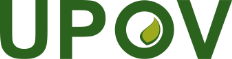 EInternational Union for the Protection of New Varieties of PlantsTechnical Working Party for Fruit CropsFifty-first Session
Nîmes, France, July 6 to July 10, 2020TWF/51/1 Rev.Original:  EnglishDate:  June 29, 2020